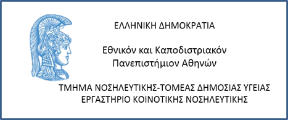 ΕΘΝΙΚΟ ΚΑΙ ΚΑΠΟΔΙΣΤΡΙΑΚΟ ΠΑΝΕΠΙΣΤΗΜΙΟ ΑΘΗΝΩΝΤΜΗΜΑ ΝΟΣΗΛΕΥΤΙΚΗΣΜΑΘΗΜΑ :ΚΟΙΝΟΤΙΚΗ ΝΟΣΗΛΕΥΤΙΚΗ ΙΙΑΚΑΔΗΜΑΙΚΟ ΕΤΟΣ :2022-2023ΔΙΔΑΣΚΩΝ: Α. Καλοκαιρινού,  Καθηγήτρια Κοινοτικής Νοσηλευτικής ΘΕΜΑΤΑ ΕΡΓΑΣΙΩΝ ΚΟΙΝΟΤΙΚΗΣ ΝΟΣΗΛΕΥΤΙΚΗΣ ΙΙΗ Κατ’οίκον φροντίδα υγείας σε διαφορετικά Συστήματα Υγείας.Κατ’οίκον φροντίδα υγείας Αυτοφροντίδα & αυτοδιαχείριση.Κατ’οίκον φροντίδα υγείας και εκπαίδευση οικογένειας.Φροντίδα υγείας Φροντιστών με χρόνια προβλήματα υγείας και κατ΄οίκον φροντίδα. Να χρησιμοποιηθούν Νοσηλευτικές Διαγνώσεις σύμφωνα με το σύστημα OMAHA ή NANDA  και να τεκμηριωθούν.Κατ’οίκον φροντίδα υγείας ασθενών με Νόσο Alzheimer και οικογενειών αυτών.Να χρησιμοποιηθούν Νοσηλευτικές Διαγνώσεις σύμφωνα με το σύστημα OMAHA ή NANDA  και να τεκμηριωθούν.Κατ’οίκον φροντίδα υγείας οικογενειών ασθενών με Νόσο Alzheimer. Να χρησιμοποιηθούν Νοσηλευτικές Διαγνώσεις σύμφωνα με το σύστημα OMAHA ή NANDA  και να τεκμηριωθούν.Κατ’οίκον φροντίδα υγείας ασθενών με Καρκίνο και οικογενειών αυτών. Να χρησιμοποιηθούν Νοσηλευτικές Διαγνώσεις σύμφωνα με το σύστημα OMAHA ή NANDA  και να τεκμηριωθούν.Κατ’οίκον ανακουφιστική φροντίδα. Να χρησιμοποιηθούν Νοσηλευτικές Διαγνώσεις σύμφωνα με το σύστημα OMAHA ή NANDA  και να τεκμηριωθούν.Κατ’οίκον φροντίδα υγείας ασθενών με Καρδιαγγειακά νοσήματα και οικογενειών αυτών. Να χρησιμοποιηθούν Νοσηλευτικές Διαγνώσεις σύμφωνα με το σύστημα OMAHA ή NANDA  και να τεκμηριωθούν.Κατ’οίκον φροντίδα υγείας ασθενών με Χρόνια Αναπνευστική Πνευμονοπάθεια και οικογενειών αυτών. Να χρησιμοποιηθούν Νοσηλευτικές Διαγνώσεις σύμφωνα με το σύστημα OMAHA ή NANDA  και να τεκμηριωθούν.Κατ’οίκον φροντίδα υγείας ασθενών με οξυγονοθεραπεία . Να χρησιμοποιηθούν Νοσηλευτικές Διαγνώσεις σύμφωνα με το σύστημα OMAHA ή NANDA  και να τεκμηριωθούν.Κατ’οίκον φροντίδα υγείας ασθενών με κολοστομίες. Να χρησιμοποιηθούν Νοσηλευτικές Διαγνώσεις σύμφωνα με το σύστημα OMAHA ή NANDA  και να τεκμηριωθούν.Κατ’οίκον φροντίδα υγείας ασθενών με χρόνια έλκη. Να χρησιμοποιηθούν Νοσηλευτικές Διαγνώσεις σύμφωνα με το σύστημα OMAHA ή NANDA  και να τεκμηριωθούν.Κατ’οίκον φροντίδα υγείας ασθενών με προβλήματα όρασης. Να χρησιμοποιηθούν Νοσηλευτικές Διαγνώσεις σύμφωνα με το σύστημα OMAHA ή NANDA  και να τεκμηριωθούν.Κατ’οίκον φροντίδα υγείας ασθενών με προβλήματα ακοής. Να χρησιμοποιηθούν Νοσηλευτικές Διαγνώσεις σύμφωνα με το σύστημα OMAHA ή NANDA  και να τεκμηριωθούν.Κατ’οίκον φροντίδα υγείας ασθενών με προβλήματα ομιλίας. Να χρησιμοποιηθούν Νοσηλευτικές Διαγνώσεις σύμφωνα με το σύστημα OMAHA ή NANDA  και να τεκμηριωθούν.Κατ’οίκον φροντίδα υγείας Ηλικιωμένων ατόμων. Να χρησιμοποιηθούν Νοσηλευτικές Διαγνώσεις σύμφωνα με το σύστημα OMAHA ή NANDA  και να τεκμηριωθούν.Φροντίδα υγείας φροντιστών Ηλικιωμένων ατόμων σε Κατ’οίκον φροντίδα υγείας. Να χρησιμοποιηθούν Νοσηλευτικές Διαγνώσεις σύμφωνα με το σύστημα OMAHA ή NANDA  και να τεκμηριωθούν.Κατ’οίκον φροντίδα υγείας Ψυχικά ασθενών (Σχιζοφρένεια) και οικογενειών αυτών. Να χρησιμοποιηθούν Νοσηλευτικές Διαγνώσεις σύμφωνα με το σύστημα OMAHA ή NANDA  και να τεκμηριωθούν.Κατ’οίκον φροντίδα υγείας Ψυχικά ασθενών (Κατάθλιψη) και οικογενειών αυτών. Να χρησιμοποιηθούν Νοσηλευτικές Διαγνώσεις σύμφωνα με το σύστημα OMAHA ή NANDA  και να τεκμηριωθούν.Κατ’οίκον φροντίδα υγείας Παιδιών με χρόνια προβλήματα υγείας. Να χρησιμοποιηθούν Νοσηλευτικές Διαγνώσεις σύμφωνα με το σύστημα OMAHA ή NANDA  και να τεκμηριωθούν.Κατ’οίκον φροντίδα υγείας ασθενών με AIDS. Να χρησιμοποιηθούν Νοσηλευτικές Διαγνώσεις σύμφωνα με το σύστημα OMAHA ή NANDA  και να τεκμηριωθούν.Κατ’οίκον φροντίδα υγείας ασθενών με Σακχαρώδη Διαβήτη. Να χρησιμοποιηθούν Νοσηλευτικές Διαγνώσεις σύμφωνα με το σύστημα OMAHA ή NANDA  και να τεκμηριωθούν.Κατ’οίκον φροντίδα υγείας ασθενών με Χρόνια Νεφρική Νόσο. Να χρησιμοποιηθούν Νοσηλευτικές Διαγνώσεις σύμφωνα με το σύστημα OMAHA ή NANDA  και να τεκμηριωθούν.Διατροφή και Κατ΄οίκον Νοσηλεία. Να χρησιμοποιηθούν Νοσηλευτικές Διαγνώσεις σύμφωνα με το σύστημα OMAHA ή NANDA  και να τεκμηριωθούν.Τηλεφροντίδα και Κατ΄οίκον Νοσηλεία.Σχέδιο Νοσηλευτικής φροντίδας βασισμένο σε κατ’οίκον νοσηλευτικές διαγνώσεις. Να χρησιμοποιηθούν Νοσηλευτικές Διαγνώσεις σύμφωνα με το σύστημα OMAHA ή NANDA  και να τεκμηριωθούν.Βοήθεια στο σπίτι ή Κατ΄οίκον Νοσηλεία διαφορές και ομοιότητες.Εθελοντισμός και Κατ΄οίκον Νοσηλεία.Διαχείριση κινδύνων λοιμωδών καταστάσεων σε κοινοτικούς πληθυσμούς.Τηλεφροντίδα ασθενών με Σακχαρώδη Διαβήτη τύπου 2.Κατ’οίκον φροντίδα υγείας ασθενών με Νόσο του Parkinson. Να χρησιμοποιηθούν Νοσηλευτικές Διαγνώσεις σύμφωνα με το σύστημα OMAHA ή NANDA  και να τεκμηριωθούν.Κατ’οίκον φροντίδα σε λεχώνα και στο παιδί της.Κατ’οίκον φροντίδα υγείας για παιδιά με αυτισμό-Αυτοδιαχείριση και εκπαίδευση οικογένειας. Η υπεύθυνη του μαθήματοςΑ. ΚαλοκαιρινούΚαθηγήτρια Κοινοτικής Νοσηλευτικής ΕΚΠΑ